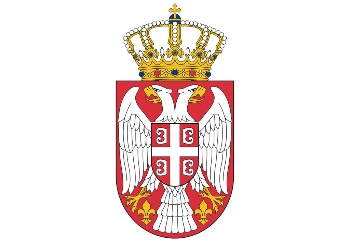 РЕПУБЛИКА СРБИЈАМинистарство за рад, запошљавање, борачка и социјална питањаСектор за финансијско управљање, рачуноводство и контролингИ С П Л А Т Апримања из области борачко-инвалидске заштите и заштите цивилних инвалида рата за месец ЈАНУАР 2018. године401-00-00171/2018-12 Београд, 29.01.2018. годинеОСНОВНА БОРАЧКО-ИНВАЛИДСКА ЗАШТИТАОСНОВНА БОРАЧКО-ИНВАЛИДСКА ЗАШТИТА Просечна месечна зарада, без пореза и доприноса у Републици Србији за ДЕЦЕМБАР 2017. године 54.344,00Основ за обрачун и исплату основних права по бившим савезним прописима за јануар 2018. године је просечна месечна зарада, без пореза и доприноса у Републици Србији за децембар 2017. године увећан за 80%97.819,00Лична инвалиднина војних инвалида и цивилних инвалида рата I група инвалидитета97.819,00Лична инвалиднина војних инвалида и цивилних инвалида рата II група инвалидитета71.408,00Лична инвалиднина војних инвалида и цивилних инвалида рата III група инвалидитета53.801,00Лична инвалиднина војних инвалида и цивилних инвалида рата IV група инвалидитета40.106,00Лична инвалиднина војних инвалида и цивилних инвалида рата V група инвалидитета28.368,00Лична инвалиднина војних инвалида и цивилних инвалида рата VI група инвалидитета17.607,00Лична инвалиднина војних инвалида и цивилних инвалида рата VII група инвалидитета12.716,00Лична инвалиднина војних инвалида VIII група инвалидитета7.826,00Лична инвалиднина војних инвалида IX група инвалидитета6.847,00Лична инвалиднинавојних инвалида X група инвалидитета5.869,00Породична инвалиднина за 1 корисника који то право остварује након смрти војног инвалида9.782,00Породична инвалиднина за породице палих бораца58.692,00Породична инвалиднина по основу војника умрлог или погинулог за време служења војног рока58.692,00Увећана породична инвалиднина за 1 корисника, по члану 35. Закона29.346,00Увећана породична инвалиднина са 1 сауживаоцем, по члану 35. Закона44.019,00Увећана породична инвалиднина за 1 корисника, по члану 36. Закона34.237,00Увећана породична инвалиднина са 1 сауживаоцем, по члану 36. Закона68.473,00Увећана породична инвалиднина за 1 корисника, по члановима 35. 36. Закона63.583,00Увећана породична инвалиднина са 1 сауживаоцем, по члановима 35. и 36. Закона112.492,00Додатак за негу и помоћ војних инвалида и цивилних инвалида рата за I степен97.819,00Додатак за негу и помоћ војних инвалида и цивилних инвалида рата за II степен64.561,00Додатак за негу и помоћ војних инвалида и цивилних инвалида рата за III степен44.997,00Ортопедски додатак војних инвалида и цивилних инвалида рата за I степен28.368,00Ортопедски додатак војних инвалида и цивилних инвалида рата за I степен увећан за 25%35.215,00Ортопедски додатак војних инвалида и цивилних инвалида рата за II степен21.520,00Ортопедски додатак војних инвалида и цивилних инвалида рата за III степен13.695,00Ортопедски додатак војних инвалида и цивилних инвалида рата за IV степен6.847,00Стално месечно новчано примање за носиоца „Партизанске споменице 1941” и шпанских бораца52.922,00Стално МНП за чланове породица носиоца „Партизанске споменице 1941” за 1 корисника37.045,00Стално МНП за чланове породица носиоца „Партизанске споменице 1941” са 1 сауживаоцем42.337,00Стално МНП за чланове породица носиоца „Партизанске споменице 1941” са 2 сауживаоца47.630,00Стално МНП за чланове породица носиоца „Партизанске споменице 1941” са 3 и више сауживалаца52.922,00Стално месечно новчано примање за народне хероје и чланове породица народног хероја62.261,00Накнада за време незапослености за РВИ од I до IV групе54.344,00ОСТАЛА ПРИМАЊА ИЗ ОБЛАСТИ БОРАЧКО-ИНВАЛИДСКЕ ЗАШТИТЕОСТАЛА ПРИМАЊА ИЗ ОБЛАСТИ БОРАЧКО-ИНВАЛИДСКЕ ЗАШТИТЕОснов за одређивање борачког додатка за јануар 2018. године70.647,00МНП примање за незапослене РВИ од V до X групе из оружаних акција после 17.08.1990. године за јануар 2018. године 34.386,00МНП пун износ за старије од 80 година, за јануар 2018. године33.526,00МНП пун износ за млађе од 80 година, за јануар 2018. године28.737,00МНП пун износ за старије од 80 година, са повећањем самохраности (42%), за јануар 2018. године53.642,00МНП пун износ за старије од 80 година, са повећањем самохраности (21%), за јануар 2018. године43.584,00МНП пун износ за млађе од 80 година, са повећањем самохраности (42%), за јануар 2018. године48.853,00МНП пун износ за млађе од 80 година, са повећањем самохраности (21%), за јануар 2018. године38.795,00Повећање за самохраност од 42%, за јануар 2018. године20.116,00Повећање за самохраност од 21%, за јануар 2018. године10.058,00Умањен износ за кориснике са приходом од утицаја на право за јануар 2018. године:
износ исплаћен за децембар 2017. године увећан за 1,26%Додатак за негу I степен за јануар 2018. године17.242,00Додатак за негу II степен за јануар 2018. године11.495,00Породични додатак пун износ I степен за јануар 2018. године83.146,00Породични додатак пун износ II степен за јануар 2018. године54.877,00Породични додатак пун износ III степен за јануар 2018. године38.247,00Уумањен износ породичног додатка за јануар 2018. године, увећан за 14,20%Накнада трошкова сахране по ранијим савезним прописима за прво тромесечје 2018. године за случајеве смрти носилаца „Партизанске споменице 1941” и шпанских бораца148.806,00Накнада трошкова сахране по ранијим савезним прописима за прво тромесечје 2018. године за случајеве смрти носилаца ордена „Народног хероја”248.010,00Накнада погребних трошкова за јануар 2018. године32.804,00Дневница за службена путовања државних службеника републичких органа управе за јануар 2018. године150,00ПОВРАЋАЈ СРЕДСТАВА ЗА 2018. ГОДИНУПОВРАЋАЈ СРЕДСТАВА ЗА 2018. ГОДИНУзаштита РВИ и мирнодопских инвалида рата                                                                                   97    48134004721310201010заштита РВИ и мирнодопских инвалида рата                                                                                   97    48134004721310201010заштита цивилних инвалида рата                                                                                                         97    90134004721320101010заштита цивилних инвалида рата                                                                                                         97    90134004721320101010борачки додатак                                                                                                                                        97    69134004721310301010борачки додатак                                                                                                                                        97    69134004721310301010права по бившим савезним прописима                                                                                             97    27134004721310101010права по бившим савезним прописима                                                                                             97    27134004721310101010за све остале повраћаје, из претходних година позив на број је                                                 97   38134007451280001010за све остале повраћаје, из претходних година позив на број је                                                 97   38134007451280001010